中华人民共和国国家标准GB 19578—XXXX代替 GB 19578—2021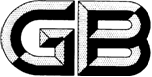 乘用车燃料消耗量限值Fuel consumption limits for passenger cars(点击此处添加与国际标准一致性程度的标识)（本草案完成时间：2024年5月31日）XXXX - XX - XX发布XXXX - XX - XX实施`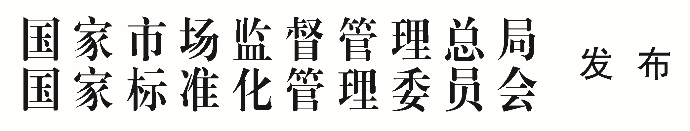 前言本文件按照GB/T 1.1—2020《标准化工作导则  第1部分：标准化文件的结构和起草规则》的规定起草。本文件代替GB 19578—2021《乘用车燃料消耗量限值》，与GB 19578—2021相比，除结构调整和编辑性改动外，主要技术变化如下：调整了车型燃料消耗量限值（见7.2、7.3，2021年版的7.1、7.2）；更改了生产一致性相关要求（见第8章，2021年版的第8章）；删除了更改和认证扩展要求（2021年版的第8章）；增加了同一型式判定条件（见第9章）；增加了混合动力车型燃料消耗量型式认证报告/型式认证申请报告（见附录C、附录D）。本文件由中华人民共和国工业和信息化部提出并归口。本文件及其所代替文件的历次版本发布情况为：——2004年首次发布为GB 19578—2004，2014年第一次修订，2021年第二次修订；——本次为第三次修订。范围本文件规定了乘用车燃料消耗量的限值、型式认证的申请、燃料消耗量的测定、型式认证值的确定和记录、生产一致性、同一型式判定和实施日期。本文件适用于能够燃用汽油或柴油燃料、最大设计总质量不超过3 500 kg的M1类车辆。本文件不适用于仅燃用气体燃料或醇醚类燃料的车辆。规范性引用文件GB/T 15089—2001 机动车辆及挂车分类GB/T 19233—2020 轻型汽车燃料消耗量试验方法GB/T 19596 电动汽车术语GB/T 19753—2021 轻型混合动力电动汽车能量消耗量试验方法术语和定义型式认证的申请对某一车型或系族燃料消耗量的型式认证申请应由制造商或其法定代表人提出。申请时应附有下述文件及详细资料（如果有示意图，应以适当的比例充分说明细节）：附录A 规定的发动机系统特征说明；适用的附录B～附录D规定的燃料消耗量型式认证申请报告，但不填写其中B.8、C.8、D.6.3、D.7.3和D.8.3的内容。应向负责型式认证试验的检测机构提交代表认证车型或系族的样车。燃料消耗量的测定汽油、柴油、两用燃料及双燃料车辆的燃料消耗量应按GB/T 19233—2020、采用全球统一轻型车辆测试循环（WLTC）进行测定。可外接充电及不可外接充电式混合动力车辆的燃料消耗量应按GB/T 19753—2021、采用全球统一轻型车辆测试循环（WLTC）进行测定。型式认证值的确定和记录负责型式认证试验的检测机构应按GB/T 19233—2020确定汽油、柴油、两用燃料及双燃料车辆的燃料消耗量型式认证值（综合燃料消耗量）；按GB/T 19753—2021确定不可外接充电式混合动力车辆的燃料消耗量型式认证值（综合燃料消耗量）；按GB/T 19753—2021确定车型OVC-HEV燃料消耗量及OVC-HEV电能消耗量型式认证值，并按GB/T 19753—2021中G.3计算其折算燃料消耗量。燃用汽油的可外接充电式混合动力乘用车，电能消耗量应按GB/T 37340中简单折算法折算为汽油燃料消耗量；燃用柴油的可外接充电式混合动力乘用车，电能消耗量应按GB/T 37340中简单折算法折算为柴油燃料消耗量。将6.1确定的综合燃料消耗量型式认证值或折算燃料消耗量型式认证值与式（1）~式（6）中的相应限值进行比较，并将型式认证值和比较结果记录在附录B～附录D规定的燃料消耗量型式认证报告中。燃料消耗量限值车型燃料消耗量型式认证值应不高于7.2～7.3中的相应限值。装有手动挡变速器且具有三排以下座椅)的车辆的燃料消耗量限值应按式（1）~式（3）计算，计算结果圆整（四舍五入）至小数点后两位：如果整车整备质量，则	………………………………………………如果，则	……………………………………如果，则	………………………………………………式中：	——整车整备质量，单位为千克（kg）；	——车型燃料消耗量限值，单位为升每百千米（L/100 km）。其他车辆的燃料消耗量限值应按式（4）~式（6）计算，计算结果圆整（四舍五入）至小数点后两位：如果整车整备质量，则	………………………………………………如果，则	…………………………………如果，则	………………………………………………式中：	——整车整备质量，单位为千克（kg）；	——车型燃料消耗量限值，单位为升每百千米（L/100 km）。与限值对应CO2排放量的参考值应按式（7）进行计算，计算结果圆整（四舍五入）至小数点后两位：	…………………………………………式中：	——车型燃料消耗量限值对应CO2排放量的参考值，单位为克每千米（g/km）；	——转换系数，对于燃用汽油的车型为2.37×，燃用柴油的车型为2.60×，单位为克每升（g/L）；	——车型燃料消耗量限值，单位为升每百千米（L/100 km）。生产一致性汽油、柴油、两用燃料及双燃料车辆的燃料消耗量应满足GB/T 19233—2020 有关生产一致性的要求。可外接充电及不可外接充电式混合动力电动车辆的燃料消耗量应满足GB/T 19753—2021 有关生产一致性的要求。同一型式判定车辆符合下列特征时，可按同一型式确定燃料消耗量：发动机基本特性、参数和部件相同（同轻型汽车排气污染物要求）； 排气污染控制装置相同（同轻型汽车排气污染物要求）；车身前部形状相同，且迎风面积相同或减少；座椅数量（排数）相同或减少，且基础车型燃料消耗量满足视同车型对应的限值要求；驱动型式相同；变速器型式相同；每一挡位传动比相同或变化不超过8％；由选装轮胎滚动周长不同引起的总速比变化不超过8％；整备质量相同或减少，且基础车型燃料消耗量满足视同车型对应的限值要求；车辆使用最低燃油标号相同；对于混合动力电动车辆，除9.1要求外，还应符合下列条件：混合动力汽车分类（串联、并联、混联、是否有外接充电模式、是否有行驶模式手动选择功能）相同；储能装置单体型号、生产企业相同；储能装置总成总标称电压、总标称容量相同；驱动电机/发电机的型号、位置、数量、生产企业相同；控制系统（整车控制器、车载能源管理系统、驱动电机控制器等）软件和硬件型号及生产企业相同；冷却型式相同（液冷、空冷）。实施日期对于新申请型式批准的车型，自本文件实施之日起开始执行；对于已获得车辆型式批准的车型，自本文件实施之日起第25个月开始执行。
（规范性）
发动机系统特征说明制造厂制造厂：                                                                            制造厂的发动机型号：                                                                内燃机发动机特性资料工作原理：点燃式/压燃式，四冲程/二冲程) 气缸数目、排列和点火次序：                                                      缸径)：              mm行程3)：              mm发动机排量)：             cm3容积压缩比)：                燃烧室、活塞顶图样：                                                            怠速转速5)：                    r/min制造者规定的发动机怠速时排气中一氧化碳的容积含量3)（仅对点燃式发动机）：         %在           r/min下的最大净功率 ：               kW 生产企业推荐的燃料：                          燃油供给燃料喷射式（仅指压燃式）：是/不是2)系统说明：                                                                    工作原理：直喷式/预燃室式/涡流燃烧室式2)喷油泵厂牌：                     型号：                     最大供油量：2)，5)         mm3/冲程，或者在泵的转速为      r/min下，         mm3/循环，或者以供油/特性曲线表示：                                      喷油正时5)：                                                 喷油提前曲线5)：                                                 标定程序：试验台/发动机2)调速器型号：                   断油点有负荷断油点：                  r/min无负荷断油点：                  r/min喷油器厂牌：                     型号：                     开启压力5)：          kPa或特性曲线5)：                                 冷起动系统厂牌：                   型号：                   说明：                                                              辅助起动器厂牌：                       型号：                     说明：                                                                      燃料喷射式（仅对点燃式）：是/不是2)系统说明：                                                        工作原理：进气支管（单点/多点2)）/直喷式/其他（详细说明）2)控制单元型式（或型号）：                                        燃料调节器型式：                                             	空气流量传感器型式：                                          	燃料分配器型式：                                              	压力调节器型式：                                                非连续喷射的微开关型式：                                                    情况下需提供怠速调整螺丝型式：                                            	相应的细节节流阀体型式：                                                	水温传感器型式：                                            空气温度传感器型式：                                        空气温度开关型式：                                          电磁干扰防护说明或图样：                                    厂牌：                        型号：                        喷油器：开启压力5)          kPa或特性曲线图5)：                               喷油正时：                                                                    冷起动系统工作原理：                                                                  操作限制/设定2)3)：                                                           供油泵压力3)：         kPa或特性曲线图：                                           点火装置厂牌：                          型号：                          工作原理：                                                                      点火提前曲线5) ：                                                                静态点火正时5)：上止点前                 （°）触点间隙3)：                 mm闭合角3)：             度火花塞厂牌：                           型号：                           火花塞设定间隙：           mm点火线圈厂牌：                            型号：                            点火电容器厂牌：                           型号：                           冷却系：液冷/风冷2)进气系统增压器：有/无2)厂牌：                             型号：                             系统的说明（最大充气压力：        kPa，放气方式（如有）：                 ）中冷器：有/无2)进气管及其附件（加压室、加热装置、附加空气进气等）的说明和图样：              进气支管说明（包括图样和/或照片）：                                             空气滤清器，图样：                                                       ，或厂牌：                           型号：                           进气消声器，图样：                                                       ，或厂牌：                         型号：                         排气系统排气系统的说明和/或图样：                                                             气门正时或等效的数据气门最大升程，开启和关闭角度，或替代配气系统相对于止点的正时细节：         基准和/或设定范围2)：                                                       使用的润滑剂厂牌：                             型号：                             污染控制装置曲轴箱气体再循环装置（说明和/或图样）：                                         附加的污染控制装置（如有，而没有包含在其它项目内）：催化转化器：有/无2)催化转化器及其催化单元的数目：                                           催化转化器的尺寸和形状（体积，．．．）：                                        催化转化器的作用型式：                                                     贵金属总含量：                                                             相对浓度：                                                                 载体（结构和材料）：                                                        孔密度：                                                                   催化转化器壳体的型式：                                                     催化转化器的位置（在排气管路中的位置和基准距离）：                          氧传感器型号：                                                            氧传感器位置：                                                                   氧传感器控制范围：                                                               空气喷射：有/无2)型式（脉冲空气，空气泵等）：                                                         排气再循环：有/无2)特性（流量等）：                                                                     蒸发排放物控制系统全面详细说明装置和它们的调整状态：                                         蒸发控制系统的图样：                                                       炭罐的图样：                                                               油箱的图样并说明其容量和材料：                                             微粒捕集器：有/无2)微粒捕集器的尺寸和形状（容积）：                                            微粒捕集器的型式和结构：                                                   微粒捕集器的位置（在排气管路中的基准距离）：                                再生系统/方法，说明和图样：                                                其他系统（说明和工作原理）：                                                  
（规范性）
传统燃油车型燃料消耗量型式认证报告/型式认证申请报告2）车辆及制造厂基本信息车辆的商品名称或厂牌：                                                            车辆型式：                                                                        车辆类别)：                                                                       制造厂名称和地址：                                                                制造厂法定代表人的名称和地址（如适用）：                                           车辆说明整车参数整车整备质量：                                                                 kg最大设计总质量：                                                               kg额定载客数：                                                                   人车身型式：                                                                      驱动轮：前/后/4×42）发动机发动机型式：                                                                    发动机型号：                                                                    发动机排量：                                                                   L燃料喷射系统型式：高压共轨/机械泵/VE泵/单体泵/泵喷嘴/其他2）生产企业推荐的燃料：                                                            最大功率：                               kW，                               r/min增压装置：有/无2）点火系统：压燃/传统点火或电子点火2）变速器变速器型式：手动/非手动2）挡位数：                                                                        总速比（包括轮胎受载下滚动周长）：[道路车速（km/h）/（1 000r/min）]：一挡：                                                                           二挡：                                                                           三挡：                                                                           四挡：                                                                           五挡：                                                                           六挡：                                                                           其他：                                                                           主传动速比：                                                                    换挡提醒装置：是否具有：是/否2）指示方式：视觉/听觉/其他2）位置：                                                                           试验中是否按照换挡提醒装置所指示的挡位进行换挡操作：是/否2）轮胎型号：                     尺寸：                     充气压力：                   kPa受载下滚动周长：                                                                     润滑剂厂牌：                                                                          型号：                                                                          驾驶模式主模式：有/无2）车辆所有驾驶模式：                                                              型式认证试验所选择的驾驶模式：                                                  车辆所有能量回收模式：                                                          型式认证试验所选择的能量回收模式：                                              结构特征装有非手动挡变速器，是/否2）。具有三排或三排以上座椅，是/否2）。符合GB/T 15089—2001中3.5.1规定条件的M1G类汽车，是/否2）。如是M1G类汽车，填写以下内容：单车计算爬坡度：                                                                 %接近角（°）：                                                                    离去角（°）：                                                                    纵向通过角（°）：                                                                前轴离地间隙：                                                                 mm后轴离地间隙：                                                                 mm前后轴间的离地间隙：                                                           mm行驶阻力行驶阻力的确定方法：道路滑行法/扭矩仪法/计算法/风洞法/其他2）试验报告、计算报告或其他相关资料的复印件试验循环循环工况：WLTC / CLTC-C2）燃料消耗量及CO2排放量申报值CO2排放量（综合）：                                                            g/km燃料消耗量（综合）：                                                        L/100km燃料消耗量及CO2排放量测试值CO2排放量CO2排放量（低速段）：                                                         g/kmCO2排放量（中速段）：                                                         g/kmCO2排放量（高速段）：                                                         g/kmCO2排放量（超高速段）：                                                       g/km2）CO2排放量（综合）：                                                           g/km燃料消耗量燃料消耗量（低速段）：                                                     L/100km燃料消耗量（中速段）：                                                     L/100km燃料消耗量（高速段）：                                                     L/100km燃料消耗量（超高速段）：                                                  L/100km2）燃料消耗量（综合）：                                                       L/100km燃料消耗量及CO2排放量型式认证值CO2排放量CO2排放量（低速段）：                                                         g/kmCO2排放量（中速段）：                                                         g/kmCO2排放量（高速段）：                                                         g/kmCO2排放量（超高速段）：                                                       g/km2）CO2排放量（综合）：                                                           g/km燃料消耗量燃料消耗量（低速段）：                                                     L/100km燃料消耗量（中速段）：                                                     L/100km燃料消耗量（高速段）：                                                     L/100km燃料消耗量（超高速段）：                                                  L/100km2）燃料消耗量（综合）：                                                       L/100km限值此车型对应的限值：                                                        L/100km此车型的型式认证值	≤或＞限值2）检验机构信息车辆提交认证日期：                                                                负责进行试验的检验机构：                                                          试验报告编号：                                                                    地点：                                                                            日期：                                                                            签名：                                                                            
（规范性）
不可外接充电式混合动力车型燃料消耗量型式认证报告/型式认证申请报告2）车辆及制造厂基本信息车辆的商品名称或厂牌：                                                            车辆型式：                                                                        车辆类别6）：                                                                       制造厂名称和地址：                                                                制造厂法定代表人的名称和地址（如适用）：                                           车辆说明整车参数整车整备质量：                                                                 kg最大设计总质量：                                                               kg额定载客数：                                                                   人车身型式：                                                                      驱动轮：前/后/4×42）发动机发动机型式：                                                                    发动机型号：                                                                    发动机排量：                                                                   L燃料喷射系统型式：高压共轨/机械泵/VE泵/单体泵/泵喷嘴/其他2）生产企业推荐的燃料：                                                            最大功率：                               kW，                               r/min增压装置：有/无2）点火系统：压燃/传统点火或电子点火2）混合动力电动汽车动力系统及部件是否具有行驶模式手动选择功能：有/无2）电动汽车储能装置类型：                                                          成箱后的储能装置型号：                                                          电动汽车储能装置种类 ：                                                         储能装置总成标称电压：                                                          V动力蓄电池总成标称容量：                                                      Ah储能装置组合方式：                                                              储能装置单体数量：                                                              储能装置单体型号：                                                              储能装置单体的标称电压：                      V，电容：                       Ah电动汽车驱动电机类型 ：                                                        电动汽车驱动电机型号：                                                         电动汽车驱动电机峰值功率：          kW，转速：          r/min，转矩：          N.m电动汽车驱动电机额定功率：          kW，转速：          r/min，转矩：          N.m变速器变速器型式：手动/非手动2）挡位数：                                                                        总速比（包括轮胎受载下滚动周长）：[道路车速（km/h）/（1 000r/min）]：一挡：                                                                           二挡：                                                                           三挡：                                                                           四挡：                                                                           五挡：                                                                           六挡：                                                                           其他：                                                                           主传动速比：                                                                    换挡提醒装置：是否具有：是/否2）指示方式：视觉/听觉/其他2）位置：                                                                           试验中是否按照换挡提醒装置所指示的挡位进行换挡操作：是/否2）轮胎型号：                     尺寸：                     充气压力：                   kPa受载下滚动周长：                                                                     润滑剂厂牌：                                                                          型号：                                                                          驾驶模式主模式：有/无2）车辆所有驾驶模式：                                                              型式认证试验所选择的驾驶模式：                                                  车辆所有能量回收模式：                                                          型式认证试验所选择的能量回收模式：                                              结构特征装有非手动挡变速器，是/否2）。具有三排或三排以上座椅，是/否2）。符合GB/T 15089—2001中3.5.1规定条件的M1G类汽车，是/否2）。如是M1G类汽车，填写以下内容：单车计算爬坡度：                                                                 %接近角（°）：                                                                    离去角（°）：                                                                    纵向通过角（°）：                                                                前轴离地间隙：                                                                 mm后轴离地间隙：                                                                 mm前后轴间的离地间隙：                                                           mm行驶阻力行驶阻力的确定方法：道路滑行法/扭矩仪法/计算法/风洞法/其他2）试验报告、计算报告或其他相关资料的复印件试验循环循环工况：WLTC / CLTC-C2）燃料消耗量及CO2排放量申报值CO2排放量（综合）：                                                            g/km燃料消耗量（综合）：                                                        L/100km燃料消耗量及CO2排放量测试值CO2排放量CO2排放量（低速段）：                                                         g/kmCO2排放量（中速段）：                                                         g/kmCO2排放量（高速段）：                                                         g/kmCO2排放量（超高速段）：                                                       g/km2）CO2排放量（综合）：                                                           g/km燃料消耗量燃料消耗量（低速段）：                                                     L/100km燃料消耗量（中速段）：                                                     L/100km燃料消耗量（高速段）：                                                     L/100km燃料消耗量（超高速段）：                                                  L/100km2）燃料消耗量（综合）：                                                       L/100km燃料消耗量及CO2排放量型式认证值CO2排放量CO2排放量（低速段）：                                                         g/kmCO2排放量（中速段）：                                                         g/kmCO2排放量（高速段）：                                                         g/kmCO2排放量（超高速段）：                                                       g/km2）CO2排放量（综合）：                                                           g/km燃料消耗量燃料消耗量（低速段）：                                                     L/100km燃料消耗量（中速段）：                                                     L/100km燃料消耗量（高速段）：                                                     L/100km燃料消耗量（超高速段）：                                                  L/100km2）燃料消耗量（综合）：                                                       L/100km限值此车型对应的限值：                                                        L/100km此车型的型式认证值	≤或＞限值2）检验机构信息车辆提交认证日期：                                                                负责进行试验的检验机构：                                                          试验报告编号：                                                                    地点：                                                                            日期：                                                                            签名：                                                                            
（规范性）
可外接充电式混合动力车型能量消耗量型式认证报告/型式认证申请报告2）车辆及制造厂基本信息车辆的商品名称或厂牌：                                                            车辆型式：                                                                        车辆类别6）：                                                                       制造厂名称和地址：                                                                制造厂法定代表人的名称和地址（如适用）：                                           车辆说明整车参数整车整备质量：                                                                 kg最大设计总质量：                                                               kg额定载客数：                                                                   人车身型式：                                                                      驱动轮：前/后/4×42）发动机发动机型式：                                                                    发动机型号：                                                                    发动机排量：                                                                   L燃料喷射系统型式：高压共轨/机械泵/VE泵/单体泵/泵喷嘴/其他2）生产企业推荐的燃料：                                                            最大功率：                               kW，                               r/min增压装置：有/无2）点火系统：压燃/传统点火或电子点火2）混合动力电动汽车动力系统及部件是否具有行驶模式手动选择功能：有/无2）电动汽车储能装置类型：                                                          成箱后的储能装置型号：                                                          电动汽车储能装置种类 ：                                                         储能装置总成标称电压：                                                          V动力蓄电池总成标称容量：                                                       Ah储能装置组合方式：                                                              储能装置单体数量：                                                              储能装置单体型号：                                                              储能装置单体的标称电压：                      V，电容：                       Ah电动汽车驱动电机类型 ：                                                        电动汽车驱动电机型号：                                                         电动汽车驱动电机峰值功率：          kW，转速：           r/min，转矩：          N.m电动汽车驱动电机额定功率：          kW，转速：           r/min，转矩：          N.m变速器变速器型式：手动/非手动2）挡位数：                                                                        总速比（包括轮胎受载下滚动周长）：[道路车速（km/h）/（1 000r/min）]：一挡：                                                                           二挡：                                                                           三挡：                                                                           四挡：                                                                           五挡：                                                                           六挡：                                                                           其他：                                                                           主传动速比：                                                                    换挡提醒装置：是否具有：是/否2）指示方式：视觉/听觉/其他2）位置：                                                                           试验中是否按照换挡提醒装置所指示的挡位进行换挡操作：是/否2）轮胎型号：                     尺寸：                     充气压力：                   kPa受载下滚动周长：                                                                     润滑剂厂牌：                                                                          型号：                                                                          驾驶模式主模式：有/无2）车辆电量保持和电量消耗模式下所有驾驶模式：                                      型式认证试验所选择的驾驶模式：                                                  车辆所有能量回收模式：                                                          型式认证试验所选择的能量回收模式：                                              结构特征装有非手动挡变速器，是/否2）。具有三排或三排以上座椅，是/否2）。符合GB/T 15089—2001中3.5.1规定条件的M1G类汽车，是/否2）。如是M1G类汽车，填写以下内容：单车计算爬坡度：                                                                 %接近角（°）：                                                                    离去角（°）：                                                                    纵向通过角（°）：                                                                前轴离地间隙：                                                                 mm后轴离地间隙：                                                                 mm前后轴间的离地间隙：                                                           mm行驶阻力行驶阻力的确定方法：道路滑行法/扭矩仪法/计算法/风洞法/其他2）试验报告、计算报告或其他相关资料的复印件试验循环循环工况：WLTC / CLTC-P 2）电量保持模式燃料消耗量及CO2排放量申报值CO2排放量（综合）：                                                           g/km燃料消耗量（综合）：                                                        L/100km燃料消耗量及CO2排放量测试值CO2排放量C.6.2.1.1 CO2排放量（低速段）：                                                         g/kmC.6.2.1.2 CO2排放量（中速段）：                                                         g/kmC.6.2.1.3 CO2排放量（高速段）：                                                         g/kmC.6.2.1.4 CO2排放量（超高速段）：                                                       g/km2）C.6.2.1.5 CO2排放量（综合）：                                                           g/km燃料消耗量C.6.2.2.1 燃料消耗量（低速段）：                                                     L/100kmC.6.2.2.2 燃料消耗量（中速段）：                                                     L/100kmC.6.2.2.3 燃料消耗量（高速段）：                                                     L/100kmC.6.2.2.4 燃料消耗量（超高速段）：                                                  L/100km2）C.6.2.2.5 燃料消耗量（综合）：                                                       L/100km燃料消耗量及CO2排放量型式认证值CO2排放量C.6.3.1.1 CO2排放量（低速段）：                                                         g/kmC.6.3.1.2 CO2排放量（中速段）：                                                         g/kmC.6.3.1.3 CO2排放量（高速段）：                                                         g/kmC.6.3.1.4 CO2排放量（超高速段）：                                                       g/km2）C.6.3.1.5 CO2排放量（综合）：                                                           g/km燃料消耗量C.6.3.2.1 燃料消耗量（低速段）：                                                     L/100kmC.6.3.2.2 燃料消耗量（中速段）：                                                     L/100kmC.6.3.2.3 燃料消耗量（高速段）：                                                     L/100kmC.6.3.2.4 燃料消耗量（超高速段）：                                                  L/100km2）C.6.3.2.5 燃料消耗量（综合）：                                                       L/100km电量消耗模式能量消耗量及CO2排放量申报值CO2排放量（加权）：                                                           g/km燃料消耗量（加权）：                                                        L/100km电量消耗模式试验电量消耗量：                                               Wh/km能量消耗量及CO2排放量测试值CO2排放量（加权）：                                                           g/km燃料消耗量（加权）：                                                        L/100km电量消耗模式试验电量消耗量：                                               Wh/km能量消耗量及CO2排放量型式认证值CO2排放量（加权）：                                                           g/km燃料消耗量（加权）：                                                        L/100km电量消耗模式试验电量消耗量：                                               Wh/km综合结果续驶里程申报值全电里程：                                                                     km等效全电里程：                                                                 km续驶里程及能量消耗量测试值全电里程：                                                                     km等效全电里程：                                                                 kmOVC-HEV燃料消耗量：                                                      L/100kmOVC-HEV电量消耗量：                                                      L/100km续驶里程及能量消耗量型式认证值全电里程：                                                                     km等效全电里程：                                                                 kmOVC-HEV燃料消耗量：                                                      L/100kmOVC-HEV电量消耗量：                                                      L/100km限值车型折算燃料消耗量：                                                      L/100km此车型对应的限值：                                                        L/100km此车型的型式认证值	≤或＞限值2）检验机构信息车辆提交认证日期：                                                                负责进行试验的检验机构：                                                          试验报告编号：                                                                    地点：                                                                            日期：                                                                            签名：                                                                            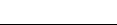 ICS  43.020CCS  T 40